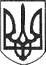 РЕШЕТИЛІВСЬКА МІСЬКА РАДАПОЛТАВСЬКОЇ ОБЛАСТІВИКОНАВЧИЙ КОМІТЕТ РІШЕННЯ29   жовтня  2018 року                                                                                     № 227Про порушення клопотання щодо присвоєнняпочесного звання України „Мати-героїня”            Відповідно ст. 39 Закону України „Про місцеве самоврядування в Україні”,  пунктів 10,12,15 розділу ІІІ, абзацу 36 пункту 9 розділу ІІ Положення про  почесні звання України, затвердженого Указом Президента України від 29.06.2001 року    № 476/2001 „Про почесні звання України”, розглянувши  клопотання  депутата виборчого округу № 18 Остапчук О.М. від 03.10.2018 року, заяву                           гр. Биховець Н.В., виконавчий комітет Решетилівської міської радиВИРІШИВ:	   Порушити клопотання перед Решетилівською районною державною адміністрацією Полтавської області щодо присвоєння почесного звання  України „Мати-героїня” жительці Биховець Наталії Володимирівні, (ретуш – число, місяць і рік) року народження, яка зареєстрована та проживає за адресою (ретуш – будинок і вулиця) місто Решетилівка Полтавська область, за материнську самовідданість, народження та зразкове виховання дітей у сім’ї, забезпечення умов для їх гармонійного розвитку.Секретар міської ради                                                                          О.А. ДядюноваМалиш Т.А. 21778Керуючий справами                                                                  О. А. ТринчукЗавідувач сектору з юридичних питань та управління комунальним майном                                       А.С. КовальовНачальник відділу організаційно-інформаційної роботи, документообігу та управління персоналом	                       				О.О. МірошникГоловний спеціаліст відділу організаційно-інформаційної роботи, документообігу та управління персоналом	                                                             Я.В. Лашко	Начальник  відділу  сім’ї, соціального захисту та охорони здоров’я                                Т.А. МалишСПИСОК РОЗСИЛКИРішення виконавчого комітету Решетилівської міської  ради від  29 жовтня  2018 року № 227 „Про порушення клопотання про присвоєння почесного звання України „Мати-героїня”Керуючий справами                                                                        О.А. Тринчук№ з/пАдресатКількість рішеньКількість копій1Відділ організаційно-інформаційної роботи, документообігу та управління персоналом1-2Керуючий справами-13Відділ сім’ї, соціального захисту та охорони здоров’я-14Решетилівська районна державна адміністрація Полтавської області-15Депутат виборчого округу № 18  Остапчук О.М.-16Гр. Биховець Н.В.-1